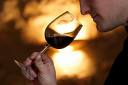 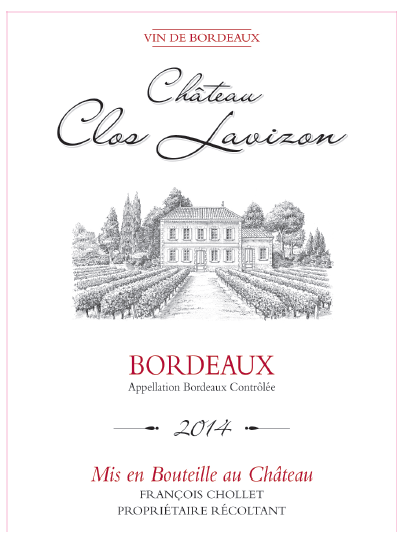 13°CHÂTEAUCLOS LAVIZON 2014AOC BORDEAUXFrançois CholletVigneron récoltant.LE VIGNOBLE :Nature des sols : 	Argilo-calcaire	Age du vignoble : 	25 ansEncépagement : 	66 % Merlot			34 % Cabernet SauvignonDEGUSTATION & CONSERVATION :Commentaire de dégustation : Belle robe grenat foncé. Nez complexe et intense dominé par des senteurs de fruits rouges et de vanille. Bouche pleine et charnue qui dégage un fruit franc et des tanins présents qui marient rondeur et harmonie.Dégustation : 		entre 16° et 18°Vieillissement : 	à boire dans les  5 ansAccords mets vins : 	viandes blanches et rouges grillées ou en sauce, gibier, fromages.	 PALLETISATION :Dimensions palette :		1200/800/1380 mmDimension carton :		300/225/150 mmPoids du carton :		7.00 kgBouteilles/carton :		6 bouteilles deboutCartons/couche : 		25Couches/palette : 		4Bouteilles/palette : 		600Gencod Bouteille : 		3 700 678 002 319Gencod carton : 		3 700 678 002 326